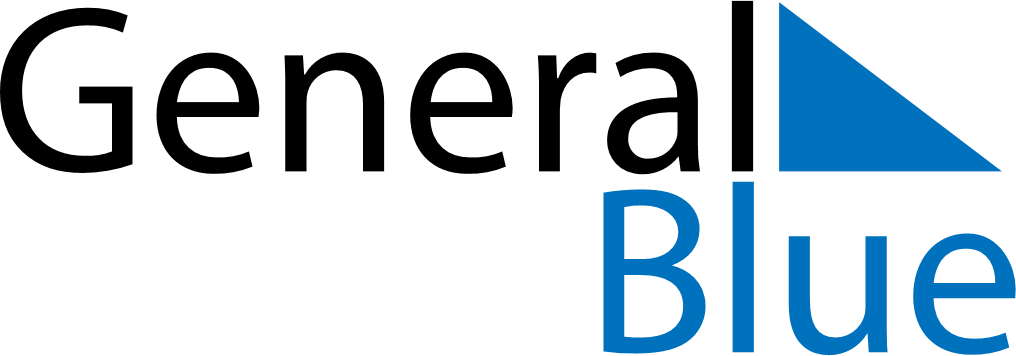 December 2023December 2023December 2023December 2023December 2023December 2023Antigua and BarbudaAntigua and BarbudaAntigua and BarbudaAntigua and BarbudaAntigua and BarbudaAntigua and BarbudaSundayMondayTuesdayWednesdayThursdayFridaySaturday123456789V.C Bird Day101112131415161718192021222324252627282930Christmas DayBoxing Day31NOTES